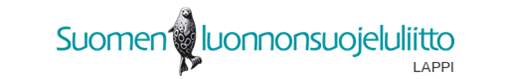 Lappi 1.3.2021Pro Kutsa, SallaSuomen luonnonsuojeluliiton Lapin piiri ryLausunto Sallatunturin kansallispuistoalueeseenLausuntopyynnön diaarinumero: VN/25874/2020Pro Kutsa ja Suomen luonnonsuojeluliiton Lapin piiri kiittävät Valtioneuvostoa ja Ympäristöministeriötä viisaasta harkinnasta perustaa Suomeen kaksi uutta kansallispuistoa. Korona-aika on osoittanut kaikille kansallispuistojen, suojelualueiden ja lähiluonnon tärkeyden. Tässä ajassa ihmisten luonnonkaipuu ja virkistystarpeet korostuvat, ja myös kotimaan matkailun runsastuminen osoittaa, että Suomeen tarvitaan yhä uusia kansallispuistoja ja niitä pitää tehdä mahdollisimman laajoina, jotta kansallispuistojen perimmäinen tarkoitus toteutuu, eli luonnon monimuotoisuuden heikkeneminen sekä lajikato saadaan pysäytetyksi. Uusien suojelualueiden ja kansallispuistojen perustaminen sekä vanhojen laajentaminen on perusteltua tällä ja tulevilla hallituskausilla – kuten pääministeri Sanna Marinin (sdp) hallitusohjelman kirjaukset ja Ympäristöministeriön luonnon monimuotoisuuden heikkenemistä osoittava Punainen kirja osoittavat.  Pro Kutsa ja Suomen Luonnonsuojeluliiton Lapin piiri toivovat, että esityksemme otetaan huomioon päätettäessä Sallan ns. Sallatunturin kansallispuiston rajausta ja/tai sisällytetään uusien luonnonsuojelualueiden perustamislistalle tai olemassa olevien puistojen laajennuksiin, joihin kaikkiin Ympäristöministeriö on pyytänyt esityksiä. Pidämme Sallatunturin kansallispuistoksi esitettyä pohja-aluetta hyvänä alkuna Sallatunturin kansallispuistolle, mutta samalla hieman ihmettelemme, miksi Sallatunturin ja Oulangan kansallispuiston välinen metsäinen tunturivaarajono Sallatunturilta Oulangalle (ks. karttaliite) on jätetty rajauksen ulkopuolelle, vaikka alue on suosittua matkailun, virkistyksen ja retkeilyn aluetta luonto- ja maisema-arvoineen, sekä alueella toimii UKK-reitti, joka kulkee Sallatunturilta aina Oulangan kansallispuiston Hautajärven luontokeskukseen ja jatkuu edelleen Karhunkierroksena. Katsomme, että välin kokonaisuus tulisi sisällyttää osaksi kansallispuistoa ja/tai alueelle tulee perustaa erillinen luonnonsuojelualue. Viimeisin on toissijainen pyyntömme YM:lle, jos ei sisällytetä alueita Sallatunturin kansallispuistoon. Katsomme, että Sallatunturin kansallispuisto onkin rajattu liian pieneksi. Esitämme kansallispuistoa huomattavasti laajempana, koska lähellä sijaitsevat jo valmiiksi suojellut valtion luonnonsuojelualueet (Vilmatunturin luonnonsuojelualue ja Löytöjängän-Suksenpaistama). Edellä olevaan ja karttaliitteeseen viitaten esitämme kansallispuiston laajennusosan, joka palvelee myös UKK-reittiä, muodostaen virallisemman statuksen ja ekologisen käytäväyhteyden Sallatunturin kansallispuiston ja Oulangan kansallispuiston Hautajärven luontokeskukselle ylettyvälle, jo ylisuositulle Karhunkierrokselle - laajentaen luontoretkeilyn painetta Sallatunturin ja Oulangan väliselle alueelle edistäen ympärivuotisen matkailun kehittymistä Etelä- ja Keski-Sallassa. Samalla turvaten luonnon monimuotoisuutta. Myöhäisemmässä vaiheessa UKK-reitin valtion hallinnassa olevien maiden ulkopuolta, Palotunturin alueen eteläpuolelta, on yksityismaiden osalta hyvä neuvotella suojavyöhykekorvaukset maanomistajien kanssa. Laajennusalueella tulee sallia olemassa oleva matkailutoiminta, koiravaljakot, safarit ja hiihtovaellukset jne. Katsomme, että Sallatunturin kansallispuiston tulisi siis jatkua etelään UKK-reitin ympärillä vyöhykkeenä, aina Hautajärven luontokeskukseen saakka, jolloin se ulottuisi aina Oulangan kansallispuistoon saakka. Tämä tukisi luonnon monimuotoisuuden vaalimista, ekologisten käytävien turvaamista ja luontomatkailun kehittymistä laajasti Keski- ja Etelä-Sallassa, Sallatunturin ja Hautajärven sekä Oulangan alueella.Lapissa 1.3.2021 Pro Kutsa ry ja Suomen Luonnonsuojeluliiton Lapin piiri ry:n puolestaVesa Haataja       Sari Hänninen    Mika Flöjtpuheenjohtaja      puheenjohtaja    toiminnanjohtaja